NAČRT OPRAVLJANJA DEJAVNOSTI PROSTE IZBIRE OIV ALI ID  v šolskem letu 2020/2021Načrtujem naslednje dejavnosti proste izbire obveznih izbirnih dejavnosti/ interesnih dejavnosti:Datum: ____________________________Podpis: ____________________________ Načrt oddaj razredniku/-čarki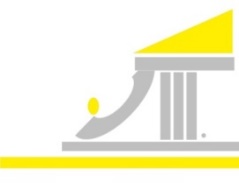 Ime in priimek dijaka/inje:RAZRED:Zaporedna številkaIzbrana dejavnostŠtevilo urMentor,nosilec dejavnosti